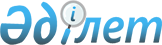 Талас ауданы әкімдігінің кейбір қаулыларының күші жойылды деп тану туралыЖамбыл облысы Талас ауданы әкімдігінің 2023 жылғы 11 сәуірдегі № 1-48 қаулысы. Жамбыл облысы Әділет департаментінде 2023 жылғы 18 сәуірде № 4994 болып тіркелді
      "Құқықтық актілер туралы" Қазақстан Республикасының Заңының 27 бабына сәйкес, Талас ауданының әкімдігі ҚАУЛЫ ЕТЕДІ:
      1. Талас ауданы әкімдігінің келесі қаулыларының күші жойылды деп танылсын:
      1) "Талас ауданында мүгедектер үшін жұмыс орындарына квота белгілеу туралы" Талас ауданы әкімдігінің 2017 жылғы 25 сәуірдегі №138 қаулысы (Нормативтік құқықтық актілерді мемлекеттік тіркеу тізілімінде № 3434 тіркелген);
      2) "Талас ауданында мүгедектер үшін жұмыс орындарына квота белгілеу туралы" Талас ауданы әкімдігінің 2017 жылғы 25 сәуірдегі № 138 қаулысына өзгерістер енгізу туралы" Талас ауданы әкімдігінің 2018 жылғы 15 мамырдағы № 112 қаулысы (Нормативтік құқықтық актілерді мемлекеттік тіркеу тізілімінде № 3854 тіркелген).
      2. Осы қаулының орындалуын бақылау аудан әкімінің жетекшілік ететін орынбасарына жүктелсін.
      3. Осы қаулы алғашқы ресми жарияланған күнінен кейін күнтізбелік он күн өткен соң қолданысқа енгізіледі.
					© 2012. Қазақстан Республикасы Әділет министрлігінің «Қазақстан Республикасының Заңнама және құқықтық ақпарат институты» ШЖҚ РМК
				
      Талас ауданы әкімі

Н. Жунисбеков
